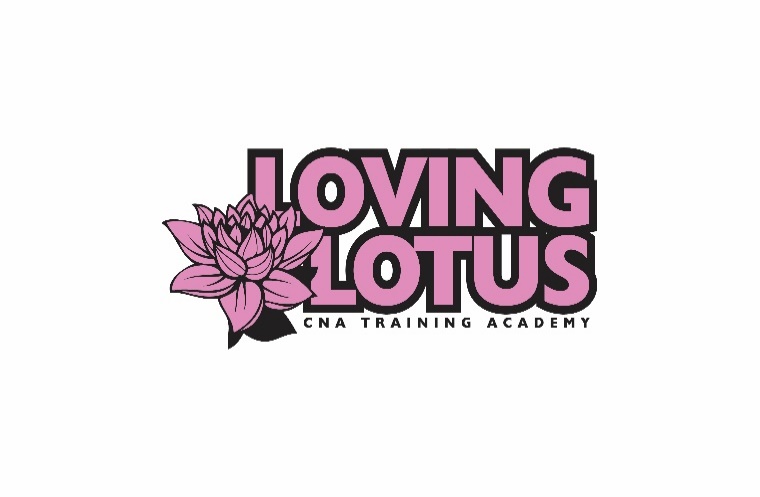 Loving Lotus CNA Training Academy, LLC2419 Margaret Street Suite 100North St. Paul, MN 55108Phone: 651-321-7500 Fax: 651-389-9147Website: www.lovinglotuscna.comEmail: lovinglotuscna@gmail.comPayment Plan Contract FormStudent Name: ____________________________Student Date of Birth: _______________________Social Security Number: ______________________Class Start Date: ____________________________By this contract, I ________________________ agree to pay for training rendered by Loving Lotus CNA Training Academy and I understand that I am financially responsible for the payment of all services rendered to me. I understand that I am responsible for upholding these terms. It is agreed that I will make payments as listed below:First payment date: ___________ Amount: _________Second payment date_________ Amount: _________ (if applicable).This agreement is binding and failure to meet these terms may result in dismissal from all classes or my ability to take my state exam. Late payments will incur a $5 per day charge. By signing this agreement all parties agree to the terms above. Alterations to this agreement must be made by both parties.Sign and Date __________________________	_________________________